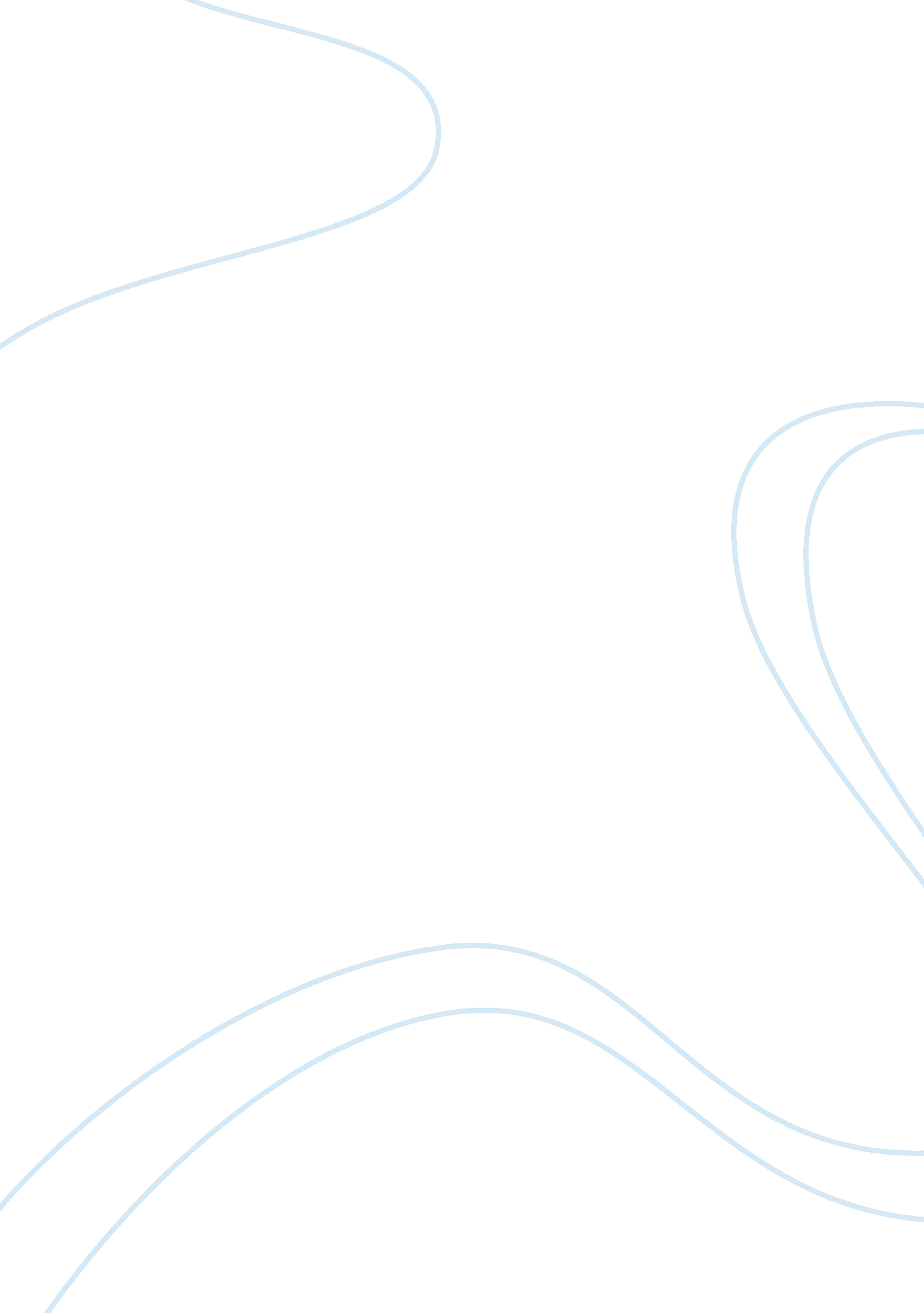 Harry houdini’s most mind-bending quotesLiterature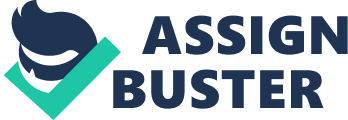 When you really think about it, of course Harry Houdini died on Halloween. What other date could have been more appropriate for the mind-boggling magician, master escape artist, and accomplished aviator (he got his license to pilot an airplane just a couple years after the Wright brothers invented the damn thing). The Hungarian-born superstar died, at 52, from acute appendicitis on Oct. 31, 1926, which was no doubt aggravated by a  interest in challenging the fitness freak’s claim that his stomach could always take a punch before his final performance in Michigan. The following are some of this modern-day wizard’s many words of wisdom. On his craft “ What the eyes see and the ears hear, the mind believes.” On his magical melon “ My brain is the key that sets my mind free.” On Kardashian-levels of fame “ It is still an open question, however, as to what extent exposure really injures a performer.” Related: On calling out so-called spiritualists “ I am Houdini and you are a fraud!” On fad diets “ The eating of burning brimstone is an entirely fake performance.” On his greatest escape “ The greatest escape I ever made was when I left Appleton, Wis.” On attracting a crowd " The easiest way to attract a crowd is to let it be known that at a given time and a given place someone is going to attempt something that in the event offailurewill mean sudden death." Related: On mission statements “ My chief task has been to conquer fear.” On the power of positive (and magical!) thinking “ I am a great admirer of mystery and magic. Look at this life -- all mystery and magic.” His last words “ I’m tired of fighting.” he said he’d reveal, in a séance, to his wife so that she could determine the legitimacy of a spiritualist: “ BELIEVE.” 